Karkonoska Akademia Nauk Stosowanych w Jeleniej Górze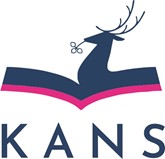 Wydział Nauk Medycznych i Technicznychul. Lwówecka 18, 58-503 Jelenia Góratel. (075) 645 33 32, (075) 645 33 30 e-mail: dziekanatWNMiT@kans.plSKIEROWANIE NA PRAKTYKI ZAWODOWEstudentki/a studiów stacjonarnych pierwszego stopnia kierunku DIETETYKAw zakresie: Psychodietetyka z elementami coachinguProszę    o  przyjęcie   mnie	studentki/aroku   I   semestru   2   roku   akademickiego   202…/202……,   posiadającej/ego nr  albumu:	,na praktykę zawodową do:………………………………………………………………………………………………………………………miejsce praktyki (Zakład/Instytucja/Firma)Termin realizacji praktyki: od ….… 202…. r. do ….… 202…	r.Liczba dni rozliczeniowych: ………..Praktyka wstępna w kuchni ogólnej i dziale żywienia – realizowana w kuchni i dziale żywienia w: szpitalu/ ośrodkach sanatoryjnych/ hospicjach/ domach spokojnej starości/ domach pomocy społecznej/ domach wczasowych prowadzących dietoterapię/ zakładach opiekuńczo leczniczych: 120 godzin (3 tygodnie)Wyrażamy zgodę na przyjęcie skierowanej/ego studentki/a na praktykę zawodową (programową). Opiekunem z ramienia Placówki będzie……………………………………………………………………………………………………………Pieczęć i podpis przedstawiciela zakładuPotwierdzenie złożenia dokumentu……………………………..Dziekanat WNMiTEfekt uczenia sięEfekt uczenia sięEU1Student zna organizację i strukturę działu żywienia, kompetencje personelu oraz podstawowądokumentację działu żywienia.EU2Student zna zasady oceny żywienia w placówce, potrafi dokonać dekadowej oceny jadłospisów izaplanować żywienie zbiorowe i indywidualne, sporządza i wypełnia dokumentację zgodnie z wymaganą kolejnością i obiegiem zna zasady dystrybucji posiłków.EU3Student posiada umiejętność w zakresie kalkulacji kosztów w dziale żywienia, planowania jadłospisówzgodnie z aktualną stawką żywieniową, umie dokonać oceny stanu sanitarno-higienicznego obiektu oraz omówić prawne wymagania systemu zarządzania bezpieczeństwem żywności.EU4Student ma świadomość sumiennego, aktywnego u udziału i zdyscyplinowania w pracy indywidualnej oraz grupowej wykazując odpowiednie współdziałanie zarówno jako członek jak i lider zespołu. Rozumie potrzebę dokształcania i aktualizowania swojej wiedzy oraz doskonalenia umiejętności z zakresurealizowanej praktyki.